This year’s dates for the Space Camp for Interested Visually Impaired Students (SCIVIS) are September 28 to Oct. 4, 2019Space Camp - (Grades 4-6)Space Academy - (Grades 7-12) Advanced Academy - (Grades 10-12) Aviation Challenge, Mach 1 - (Grades 4-6) Aviation Challenge, Mach 2 - (Grades 7-12)	Aviation Challenge, Mach 3 - (Grades 10-12)Robotics Academy – (Grades 4-9)	Dan Oates serves as the coordinator for SCIVIS 2019 and is looking forward to your participation. This is our 30th year for coordinating the program. NOAH must receive the completed application packet by July 20, 2019. To be considered for the scholarship, complete the entire packet. Six scholarships can be awarded for the SCIVIS. Transportation to and from Huntsville and other expenses are the responsibility of the family. Students who are eligible for services for the visually impaired and / or have a diagnosis of albinism are eligible to compete for the scholarship. Being a NOAH member is preferred. Membership is free and can be found at www.albinism.org/join. A teacher of the visually impaired, classroom aide, mobility instructor, etc. who can serve as chaperones for the trip may accompany the winner with a $75 chaperone fee. The chaperone will serve in a technical assistant capacity therefore must be familiar with children with visual impairments. Parents cannot be chaperones.Space Camp is an exciting learning experience for children, it is also physically and emotionally demanding. The schedule begins about 7 AM and ends about 9 or 10 PM. Independent living skills such as bed making, hygiene, eating skills, etc. are a must. Rooms are inspected daily and need to be kept clean and orderly. Please consider those qualifications before applying.All students should bring their telescopes, magnifiers and other low vision devices. Braille and large print are provided. If you are a cane traveler, you must bring your cane. This is not an option. Adaptations for speech and screen enlargement software for Advanced Academy Mission Control are provided by the West Virginia School for the Blind and the U.S. Space and Rocket Center. We will attempt to have CCTVs and other devices on the training room floor. SCUBA diving is available to those students in Advanced Academy only. Diving is contingent upon the diver’s health the day of the scheduled dive. The medical staff at the U.S. Space and Rocket Center has the finally word. No exceptions!Students applying to the Advanced Academy program should excel in science and math classes and be strongly considering college as a post-graduate alternative. Students can earn one college credit for completion of the Advanced Academy program for up to three years of attendance. Keyboarding skills are a must for this program.If you have questions, Dan Oates can be reached at 304-851-5680 or scivis@atlanticbb.net. GOOD LUCK!APPLICATION PROCESS FOR SELECTION TO THENOAH SCIVIS SCHOLARSHIP1. ESSAY 11A. For students applying to Space Camp (grades 4-6) Select one of the planets in our solar system. Within your essay discuss the date of the discovery, the astronomer who discovered it and what would happen to you if you lived there. Answers must be at least one page written and no longer than two pages or for Braille, at least two pages and no longer than four pages.1B. For students applying to Space Academy or Robotics (grades 7-9) Select a prominent figure in the field of aerospace technology or robotics, i.e. astronaut, scientist, engineer and discuss his/her contribution to the Space Program. Also discuss where they are today and list their educational history; degrees, schools attended. Answers must be at least one page written and no longer than two pages or for Braille, at least two pages and no longer than four pages.1C. For students applying to the Advanced Academy only. Select one of the crewed space missions, either Russian or American since 1990 and discuss three mission objectives. Also list the crew and discuss if you thought the mission objectives were successfully achieved. Answers must be at least one page written and no longer than two pages or for Braille, at least two pages and no longer than four pages.1D. For students applying to the Aviation Challenge, MACH 1 (grades 4-6). Select one jet fighter aircraft and explain why you would like to learn to fly this aircraft. Include a picture of the aircraft, either a photograph or hand-drawn and state where it is best used. Answers must be at least one page written and no longer than two pages or for Braille, at least two pages and no longer than four pages.1E. For students applying to the Aviation Challenge, MACH 2 (grades 7-12). Select a prominent figure in the field of aviation, such as a pilot, researcher, pioneer, etc. and discuss his/her contribution. Also discuss where they are today and list their educational history, such as degrees and schools attended. Answers must be at least one page written and no longer than two pages or for Braille, at least two pages and no longer than four pages.1F. For students applying to the Aviation Challenge, MACH 3 (grades 10-12). Select one of the wars or conflicts in which aviation played a major role. Describe the aircraft involved and its impact upon the war. Answers must be at least one page written and no longer than two pages or for Braille, at least two pages and no longer than four pages.2. ESSAY 2 – Please describe your visual condition or why you do not see well. In living with this condition, please explain some of the positive and negative aspects that you encounter during a regular day at home and at school. Answers must be at least one page written and no longer than two pages or for Braille, at least two pages and no longer than four pages.3. Questionnaire - The following page contains items to be rated on a scale of 1 to 10. Two forms; one by the teacher and one from the parent or guardian must be completed. The scholarship committee will carefully consider all applications and essays so please adhere to the criteria. Points will be given for each area and selection will be based solely on a point basis. Please copy this form. One form must be filled out by the parent/guardian and another filled out by the child’s teacher of the visually impaired. If the child does not have a teacher of the visually impaired, a science or math teacher can be substituted.TWO FORMS ARE REQUIRED! STUDENT NAME: 										This form is being filled out by: TEACHER 																			NameORPARENT/GUARDIAN: _____	__________________________________________	NamePLEASE CIRCLE ONE OF THE NUMBERS BELOW FOR EACH ITEM Score	 1 = low, 10 = highCompletes homework or responsibilities at home in a timely fashion?	1	2	3	4	5	6	7	8	9	10How organized is the student?	1	2	3	4	5	6	7	8	9	10How well does the student utilize unstructured time?	1	2	3	4	5	6	7	8	9	10How independent is this student?	1	2	3	4	5	6	7	8	9	10How would you rate this student as a leader with his or her peers?	1	2	3	4	5	6	7	8	9	10The packet MUST be received by July 20, 2019. Send to SCIVIS Scholarship ApplicationNOAH P.O. Box 959E. Hampstead, NH 03826-0959NAME: 												ADDRESS: 												CITY: 						 STATE: 		 ZIP: 				HOME PHONE: 					 PARENT’S WORK PHONE: 				EMAIL ADDRESS: 											GRADE ENROLLED, FALL 2019: 									SCHOOL PRESENTLY ATTENDING: 									HAVE YOU PREVIOUSLY ATTENDED SPACE CAMP? PLEASE LIST YEARS AND PROGRAMS ATTENDED __________________________________________________________________________________________________________________________________________________________________________________________NAME OF THE PERSON MOST DIRECTLY INVOLVED WITH YOUR VISION PROBLEM, (i.e. vision teacher, resource room teacher, special education director, etc.) 							PLEASE LIST THE ABOVE PERSON’S ADDRESS AND PHONE NUMBER: REASON FOR VISUAL LOSS (Include eye condition and other pertinent information. Please be specific): VISUAL ACUITY: OD: ___________ OS: _________ OU: _________OTHER HANDICAPPING CONDITIONS, (Please be specific, shunt, etc.): 					Primary Reading Mode: BRAILLE: ___ LARGE PRINT: ___ REG. PRINT: ___ TAPE: ___Applying For: Camp: ___ Academy: ___ Adv. Acad.: ___ AC MACH 1: ___ MACH 2: ___ MACH III ____ or Robotics ______	             (grade 4-6)	(grade 7-9) 	        (grade 10-12)                  	(grades 4-6) 		(grade 7-9)	             (grade 9-12)	        (grade 4-9) 		Parent or Guardian's Signature 	 							DateThe packet MUST be received by July 20, 2019. Send to SCIVIS Scholarship ApplicationNOAH P.O. Box 959E. Hampstead, NH 03826-0959Dear Scholarship Applicant:	NOAH is offering this unique opportunity to a child who is blind or visually impaired who has a diagnosis of albinism. Criteria for applying for the application should include:A better than average interest in math, science and space science.Attain good grades.Be at least 10 years old and in the fourth grade.Be mature and self-sufficient in an away-from-home camp environment.Meet eligibility requirements for services for blind and visually impaired as determined by state regulations. Advanced Academy participants, (grades 10-12), must be seriously considering a college education.All applications, forms and essays must be received before July 20, 2019.Once selected the winner is responsible for registration and submitting all materials to Space Camp in a timely manner. For your best chance at selection, your packet should include:Completed Team Application Essay 1Essay 2Questionnaire from TeacherQuestionnaire from Parent/Guardian	If you are interested in winning this scholarship you must strictly follow the instructions above and return to the address listed by July 20, 2019. The winner will join approximately 150 other students with visual disabilities from the United States and other countries in Huntsville, Alabama, September 28 to Oct. 4, 2019. Spending money, transportation cost and other cost are the responsibility of the scholarship winner.	We would love to have you as part of the camp this year, but your application does require some work and time. So, if you are interested, get busy and return everything by July 20, 2019.The packet MUST be received by July 20, 2019. Send to SCIVIS Scholarship ApplicationNOAH P.O. Box 959E. Hampstead, NH 03826-0959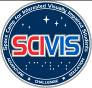 NOAH Space Camp Scholarship Application PacketNOAH Space Camp Questionnaire – 2019NOAH Space Camp Application – 2019Space Camp General Information – 2019